Lincy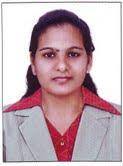 Lincy.320498@2freemail.com  _______________________________________________________________________________________________ObjectiveSeeking an opportunity in Accounts / Administration in a dynamic company that allows me to pursue a career, where I can contribute my management skills and competencies for organizational development and learn from organization for professional and personal developmentPROFILE:4 years’ experience in India & UAE in accounts, customer service & office administration.Highly proficient in MS Office Applications.Detail-Oriented, efficient and organized professional & can handle basic accounting functions.Possess strong analytical skills and problem solving skills, with ability to make well thought out decision.Excellent communication and presentation skills.Professional work effectively with diverse group of people.Highly trainable, fast learner, adapt well to pressure in the work place.Confident and capable of working on own initiative under strict deadlines.Able to deal with highly confidential matters professionally & discreetly.Ability to adapt to new environments and grasp work quickly.Well organized, systems oriented & have a strong attention to details.Can work under pressure and meet deadlines.EXPERIENCE SUMMARY4+ years’ work experience in Accounts & Administrative Assistant Field.Job Profile:-1. Assistant Accounts & Admin ExecutiveCompany: Icelab Solutions Pvt Ltd, Kerala, India from October 2015 to Oct 2016.Job Responsibilities:- AccountsHandle cash books, ledgers and stock and issue register.Issuing of credit notes and debit notes.Receive & record invoices and processing payments.Prepare and send invoices to debtors.Responsible for the verification of time sheets and expense vouchers of the employees and submit them to the Chief Accountant.Prepare regular reports and summaries of accounting activities.Maintained Daybook, Sales, Purchase; sales returns.Maintain bank account; cash counting & deposit to bank.Prepare daily sales & services reports.Verify summary statements of customers / agents.Responsible for the filing and indexing of all files related to the Accounts Department.AdministrationProvide administrative support to sales team & managers.Screen telephone and personal callers.Make and record appointments.Receive and process incoming and outgoing mails.Do business correspondence on behalf of the organization.Responsible for the data entry jobs related with the works.Report to management on sales accounts related to end-of-the month reports.Maintain records of all documents manage data entry & furnish accurate information through oral, written & phone.Ensure appropriate inventory stock to meet daily requirements of business.Ensure inventory status before purchase.Maintain attendance of all staff & report to management.2. Office Administrative cum Accounts Executive.Company: Prologic Business Solutions LLC, Al- Nahda, Dubai from Dec 2014 to September 2015Job Responsibilities:As an Administrative AssistantResponsible for all company secretarial functions, duties and responsibilities.Assisting Chief administrator in his jobs.Meeting and greeting clients and visitors to the office.Preparation of various statements& reports in M.S Excel and M.S Word.Answering the telephone enquiries from contractors, employees, suppliers and if need transfers to the concerned person.Sending out and receiving mail and packages.Preparing daily & monthly reports for Managing Directors.Updating mail and telephone directories.Maintaining the Payroll of Employees.Maintaining the commission chart and overtime records for employees.Organizing and arranging interview for new candidates. As an AccountantPreparing vouchers in Accounting Software.Cheque Preparation, copying and record keeping.Processing cheque deposits, copying and record keeping.Stale Dated Cheque Reconciliation – research and clearing.Planning and allocation of funds to suppliers by issuing pre-dated cheques.Performing all duties regarding the Accounts Payable and Receivable.Raising purchase orders and chasing outstanding accounts.Preparation of Bank reconciliation statement.Assure that all Documents are neatly and orderly filed at the end of working day.Educational QualificationBSc Computer Science, Mahatma Gandhi University, Kerala India.Diploma in Financial Accounting Tally (ERP 9)Diploma in Computer Application.Sr.OrganizationPeriodDesignationSr.OrganizationPeriodDesignationNo.OrganizationFromToDesignationNo.FromTo11Icelab Solutions Pvt Ltd,Icelab Solutions Pvt Ltd,Icelab Solutions Pvt Ltd,Oct 2015Oct 2016Oct 2016Assistant Accounts &Assistant Accounts &11Kerala, IndiaKerala, IndiaKerala, IndiaOct 2015Oct 2016Oct 2016Admin ExecutiveAdmin ExecutiveKerala, IndiaKerala, IndiaKerala, IndiaAdmin ExecutiveAdmin ExecutivePrologic Business SolutionsPrologic Business SolutionsPrologic Business SolutionsOffice AdministrativeOffice Administrative22LLC,LLC,LLC,Dec 2014Sept 2015Sept 2015cum Accountscum AccountsAl-Nahda, DubaiAl-Nahda, DubaiAl-Nahda, DubaiExecutive.Executive.33Dime Technologies Pvt Ltd.Dime Technologies Pvt Ltd.Dime Technologies Pvt Ltd.JuneNov 2014Nov 2014Administrative AssistantAdministrative Assistant33Kerala, IndiaKerala, IndiaKerala, India20122012Nov 2014Nov 2014Administrative AssistantAdministrative AssistantKerala, IndiaKerala, IndiaKerala, India20122012Personal DetailsGender:FemaleAge & Date of Birth:25 years, 10-01-1991Marital Status:SingleNationality:IndianLanguages known:English &MalayalamVisa Details:Visa Status:Visit VisaValid Until:28-Jan-2017References upon Request;